Oviphone W200P LoRaWAN Device Protocal欧孚通信W200P LoRaWAN设备协议（V1.0）2023-11-22目录一、协议数据包结构(Protocol packet structure)	2二、报文(Message)	32.1 电量上传(BatteryPower upload)（MSGID=0XF9）	32.2 GPS位置上传(GPS Location upload)（MSGID=0X03）	42.3健康数据上报 (MSGID=0x32)	52.4蓝牙定位信息(LBE Location)（MsgId=0xD6）	62.5报警数据上传(Alarm message)（MsgId=0x02）	72.6 上传报警信息（MSGID=0X16）	92.7下行反馈(msg response)（MsgId=0xC0）	9三、下行报文	103.1设置定位（Set periodic positioning）（MSGID=0X17）	103.2 信息下发（Message Send）（MSGID=0X28）	113.3 个人信息下发（MSGID=0XCA）	123.4 天气预警（MSGID=0XCB）	123.5 下发停留报警触发时间（MSGID=0XCB）	143.6 设置（MSGID=0XCE）	15四、服务器时间同步信息(Server time synchronization)	154.1 请求时间校准数据指令(Request time calibration data command)	154.2 时间校准请求数据回复格式(Time calibration request data reply format)	16本协议合适用于欧孚W200P LoRaWAN手表。若需要下行确认（全双工模式）或其他协议，请咨询欧孚通信（欧孚通信有其他定制协议的应用）。This protocol use for Oviphone W200P LoRaWAN wristband) . If you need downlink confirmation (full-duplex mode) or other protocols, please check with Oviphone.设备功能的不断完善和丰富，本协议会不断更新，请从服务器下载最新版本。This document will continue updape, please download the newest version. http://aiday.com.cn/Help/api/Device/LORA/在那的模组：手表加网方式（wristband register network）：  1：Activation by Personalization (激活方式 OTAA-CLASSA)    Default APPSKEY： 2B7E151628AED2A6ABF7158809CF4F3CIf you need special KEY, please contact with Oviphone2：另一种ABP入网模式CAPPSKEY - EF6D6E2503F57AE2FA151CDA87455F18CNWKSKEY - 2E8C8650B4041672BBB9A399F2DEB427一、协议数据包结构(Protocol packet structure)一条基本的协议数据包结构(A basic protocol data packet structure)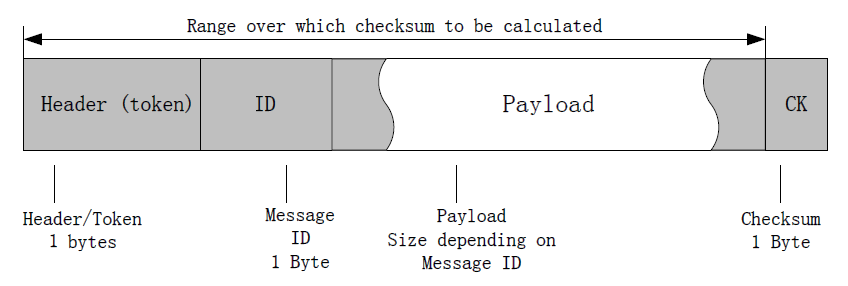 说明(Description）：hearder ：	BD（固定值，Fixed）messageID：	协议id号payload:		具体消息内容，里面的变量均为小端模式( message content, all the message use little endian)CK：			校验和所加内容包括payload(The content of the checksum includes the payload)其算法如下所示，其中Buffer[N]表示需要累加的数据(The algorithm is shown below, where Buffer[N] represents the data that needs to be accumulated)Ck_sum = 0	For(i=0; i<N; i++)	{ck_sum = ck_sum + Buffer[i]ck_sum = ck_sum % 0x100}Ck_sum = 0xFF – ck_sumReturn ck_sum二、报文(Message)2.1 电量上传(BatteryPower upload)（MSGID=0XF9）payload contentsExample：bd f9 01 0300 00 6400 00 94040000 28F2CD5F 2aF9 :			MSGID01:			5级制电量类型0300 :		小端（littele Endian），电量3格(Battery Level 3). Value 0 - 4 Mean 20% - 100% (20% 40% 60% 80% 100%)；	00:			信号类型 百分比	6400：		小端（littele Endian） 0x0064: 100% 00:			全量记步94040000： 	小端（littele Endian），0x00000494：Prodometer 1172步 (step)；28F2CD5F：	时间戳：北京时间2020-12-07 17:13:12 (Timestamp: Beijing time2020-12-07 17:13:12)2a：			校验(check)2.2 GPS位置上传(GPS Location upload)（MSGID=0X03）payload contentsExample：bd0322fb20cb827a5c4021ea3e00a99536404e4541cf084e5f1303:					MSGID22fb20cb827a5c40 :	小小端（littele Endian），0x405c7a82cb20fb22，数据为double类型，需要转为浮点数，longitude值为：113.9142330000000 （dd.dddd格式）；(Double type, need change the data to Floating point21ea3e00a9953640 :	小端（littele Endian），0x403695a9003eea21，数据为double类型，需要转为浮点数，longitude值为：22.5846100000000（dd.dddd格式）；(Double type, need change the data to Floating point)4E :					ASCII 编码表述，南、北纬度，范围为/*N or S*/，表示为：N（北纬）；(ASCII code, south and north latitude, the range is /*N or S*/,: N (north latitude))45 :					ASCII 编码表述，东、西经度，范围为/*E or W*/，表示为：E（东经）；					(ASCII code, east and west longitude, range is /*E or W*/: E (east longitude))41 :					ASCII 编码表述，定位状态，范围为/*A or V*/，表示为：A（有效）；					(ASCII code representation, positioning status, range is /*A or V*/, expressed as: A (valid))cf084e5f :			小端（littele Endian），0x5f4e08cf，Unix时间戳转换后，值为：2020/9/1 16:39:43 ；13 :					校验(check)2.3健康数据上报 (MSGID=0x32)payload contentsExample：BD 32 00 7A 89 0F 60 06 00 0A 32 10 12 04 00 03协议中时间戳是7A890F60 ，type 00 混合类型单个数据上报内容全长06 00 ，id=0A  0A=00001010 00001 010 （前5位是01，后面表示上报长度2个字节）计步后面2位是计步值，Id代码如下（协议中的id高5位定义）01 计步02 心率 03 体温 04 腕温05 血糖  06 舒张压 07 收缩压 08 血氧 10 仰卧起坐个数11 跑步的配速及距离 12 跳绳的速度及个数 Eg1:BD3200B3C4F2630B000A1E00114B1A4A0122BC0012B3C4F263:	63f2c4b3(十六进制的时间戳)0B00 :后面除去最后一个字节（校验码）的总长度0A1E00：0x0A=00001 010 前五位是00001，代表数据id计步（0x01）。后三位是010，代表计步数据的长度为2个字节。		0x001E为计步数据，共30步114B：0x11=00010001	前五位是00010，代表数据id心率（0x02）.后三位是001，代表心率数据的长度为1个字节0x4B为心率数据，心率为751A4A01：0x1A=00011 010  前五位是00011，代表数据id体温（0x03）.后三位是010，代表体温数据的长度为2个字节0x014A为体温数据，为33022BC00 ：0x22=00100 010 前五位是00100，代表数据id腕温（0x04）.后三位是010，代表腕温数据的长度为2个字节 0x00BC为腕温数据，为1882.4蓝牙定位信息(LBE Location)（MsgId=0xD6）	Payload:Example：bdd60001be20315f0443271794ac43273094aa4327b956a54327fe94a56abd - headerd6 - msgID00 - type01 -- 只有一组ibeacon数据（total groups of beacons data :1）be20315f -- 第一组beacon时间戳 ( the first group’s  timestamp): 0x5f3120be=159705516604 --第一组 有4个beacon信息 （the beacon’s count of this group: 4  ）4327 ---  major : 0x2743 = 100511794---  minor: 0x9417 = 37911ac---  rssi: 0xac = -844327 ---  major: 0x2743 = 100513094---  minor:0x9430 = 37936aa---  rssi:-864327 ---  major: 0x2743 = 10051b956---  minor:0x56b9 = 22201a5---  rssi:-914327 ---  major: 0x2743 = 10051fe94---  minor:0x94fe=38142a5---  rssi:-916a --校验码（checksum）2.5报警数据上传(Alarm message)（MsgId=0x02）Payload contentsBitfield WRN:Example：关机报文（Power off）	BD02040028F2CD5F C1 低电报文（Low battery）	BD02010028F2CD5F C4佩戴报文（Wear status）	BD02000128F2CD5F C4摘掉报文（Takeoff status）	BD02100028F2CD5F C42.6 上传报警信息（MSGID=0X16）特殊说明：这个是0x02 的补充版本原始0x02受到位数的限制。不能标识这些报警的组合。payload contents目前隔离手环用最后四个字节做了时间戳2.7下行反馈(msg response)（MsgId=0xC0）三、下行报文3.1设置定位（Set periodic positioning）（MSGID=0X17）Example：bd 17 01 03 00 00 00 13 00 00 00 00 00 00 00 00 00 00 00 00 00 00 00 00 00 00 00 00 00 00 dd0点到19点，每隔3分钟定位一次(0 o'clock to 19 o'clock, positioning once every 3 minutes)3.2 信息下发（Message Send）（MSGID=0X28）Example：bd 28 05 03 00 00 00 16 68 00 65 00 6c 00 6c 00 6f 00 2c 00 77 00 6f 00 72 00 6c 00 64 00 dd   Type: 05seqId:03 00 00 00CONTENT LEN: 16 (22)CONTENT :6800 6500 6c00 6c00 6f00 2c00 7700 6f00 7200 6c00 6400 ( hello,world)3.3 个人信息下发（MSGID=0XCA）Type: 1 – 姓名	2 – 英文姓名	3 – 电话	4 – 血型Example：bd CA 04 01 06 0B7A 2759 8765 02 18 4300 6800 6100 6e00 2000 5400 6100 6900 2000 4d00 6100 6e0003 10 3900 3900 3800 3800 3600 3600 3300 3300 04 02 4100 dd01 			姓名	06 			长度为60B7A 2759 8765	程大文02 			英文名	18 			长度 244300 6800 6100 6e00 2000 5400 6100 6900 2000 4d00 6100 6e00		Chan Tai Man03 			电话号码	10 			长度163900 3900 3800 3800 3600 3600 3300 3300		9988663304 			血型02 			长度24100			A	3.4 天气预警（MSGID=0XCB）Type：Example：bd cb 01 01 03 dd01 共1组天气预警01 暴风预警03三号强风信号3.5 下发停留报警触发时间（MSGID=0XCB）Example：bd cc 05 dd05	-- 	0x05	连续5分钟无活动 腕表上报停留报警（腕表佩戴状态下）3.6 设置（MSGID=0XCE）Type 01 定位 Valid 00 一直有效 01 此次生效  02 关闭Length 后面正文指令长度正文指 ：Type01 时 定位功能 正文只能是 基本类01 --gps 02 --wifi 03 --蓝牙信标 04 – LBS基站 05 -- 125k 及以后扩展的基本类正文可以是 01或者010204 的组合  如 010204时 表示用gps wifi 125k定位 00—无四、服务器时间同步信息(Server time synchronization)4.1 请求时间校准数据指令(Request time calibration data command) Example：FF00FF4.2 时间校准请求数据回复格式(Time calibration request data reply format)Example：FF1007E409020B1B28FFFF :	Header10 :	Seqid07E4:	Year（2020）09 :	Month，（09）02 :	Day，（02）0B :	Hour，（11）1B :	Minitus，（27）28 :	Second，（40）FF :	End注明：设备开机后，会自动发送请求时间同步指令。需要收到同步指令后回复同步时间数据帧进行设备时间同步（Note：After the device is turned on, it will automatically send a request time synchronization command. Need to reply to the synchronization time data frame after receiving the synchronization instruction to synchronize the device time)Byte offsetFormatNameScaleUnitDecription1U8Bat_type电量类型0 4级制 1 5级制2 百分比3电压值2u16Bat_volt-/-电量值1U8Signal_type信号类型0 百分比  1 5级制2：CSQ值2I16Signal_strength信号强度1U8other_type扩展类型0全量记步 1增量记步2 震动4U32num扩展值4U32timestamp-/--/-utc时间戳Byte offsetFormatNameScaleUnitDecription8Doublelon-/-longitude8Doublelatlatitude1U8north_south/*N or S*/1U8east_west/*E or W*/1U8status/*A or V*/4U32Timestamp	时间戳(Timestamp)Byte offsetFormatNameScaleUnitDecription1U8Type004U32Timestamp时间戳2U16contentLength后面内容总长1U8IDId(类型（5）+上报值长度（3））)2U16Val1Id的上报值1U8IDId(类型（5）+上报值长度（3））)2U16Val1Idn的上报值FormatNameScaleDescriptionU8Type1目前固定为0 (Fix value 0)U8Total_groups1总组数,可能有多组信息,每组里可能有多个ibeacon (The total number of groups, there may be multiple groups of information, and there may be multiple ibeacons in each group)Int32Utc4Utc时间戳 (the UTC timestamp of the first group)U8Total_PackCount1当前时间的包总数 (the ibeacon’s count of the first group)U16Major02MajorU16Minor02MinorS8Rssi01RssiU16MajorN2MajorU16MinorN2MinorS8RssiN]1RssiInt32Utc4Utc时间戳(UTC timestamp of the second group)U8Total_PackCount1当前时间的包总数(the ibeacon’s count of current group)U16Major02MajorU16Minor02MinorS8Rssi01RssiU16MajorN2MajorU16MinorN2MinorS8RssiN]1RssiMessageLNK-WRNLNK-WRNLNK-WRNLNK-WRNDescriptionTerminal uploads its warnings to terminal server.Terminal uploads its warnings to terminal server.Terminal uploads its warnings to terminal server.Terminal uploads its warnings to terminal server.FirmwareDirectionTerminal => Terminal ServerTerminal => Terminal ServerTerminal => Terminal ServerTerminal => Terminal ServerPayload length2 bytes2 bytes2 bytes2 bytesMessage structureHeaderMessage IDPayloadChecksumMessage structureToken0x02See belowCK_sumByte OffsetFormatNameScaleUnitDrscription2x16Upl_warn--Bitfield see below4Int32timestamp时间戳timestamp158410BitNameDescription十进制14跌落报警跌落报警4*4096=163848设备佩戴设备佩戴(wristband on hand-wear status)1*256=2567SOS 取消SOS 取消(SOS cancel)8*16=1285停留报警停留报警2*16=324摘掉设备摘掉设备(take off wristband)1*16=162关机关机(power off)41SoSSOS报警20低电量低电量(low power)1Byte offsetFormatNameScaleUnitDecription1U8Type-/--/-报警类型（0：心率报警1：温度报警） 2U16Heart-/--/-心率值2U16temperature-/--/-温度2U16Pa-/--/-气压44*U8 或U32expand-/--/-4个字节扩展用于其他传感器FormatNameScaleDescriptionU8length1可能一次下行多个msgID，msgId的个数，通常情况下为1个（It is possible to downlink multiple msgIDs at a time, the number of msgIds, but generally 1）U8msgId1和下行MSGid 保持一致（Consistent with the downstream MsgId）U32seqId该字段针对msgId=0x28(下发消息)，传回下发消息的seqIdByte offset  Format  Name  Scale  Unit  Decription1u8　enable-/--/-是否启用(Enable or not)　时间段1(period 1)2U16Interval时间间隔（分钟）(Period Minutes)　时间段1(period 1)1u8time_start_h-时Hour　时间段1(period 1)1u8time_start_m-分Minute　时间段1(period 1)1u8time_end_h-时Hous　时间段1(period 1)1u8time_end_m-分Minutes　时间段1(period 1)1u8　enable-/--/-是否启用(Enable or not)时间段2(period 2)2U16Interval时间间隔（分钟）(Period Minutes)时间段2(period 2)1u8time_start_h-时Hour时间段2(period 2)1u8time_start_m-分Minute时间段2(period 2)1u8time_end_h-时Hous时间段2(period 2)1u8time_end_m-分Minutes时间段2(period 2)1u8　enable-/--/-是否启用(Enable or not)时间段3(period 3)1U16Interval时间间隔（分钟）(Period Minutes)时间段3(period 3)1u8time_start_h-时Hour时间段3(period 3)1u8time_start_m-分Minute时间段3(period 3)1u8time_end_h-时Hous时间段3(period 3)1u8time_end_m-分Minutes时间段3(period 3)1u8　enable-/--/-是否启用(Enable or not)时间段4(period 4)1U16Interval时间间隔（分钟）(Period Minutes)时间段4(period 4)1u8time_start_h-时Hour时间段4(period 4)1u8time_start_m-分Minute时间段4(period 4)1u8time_end_h-时Hous时间段4(period 4)1u8time_end_m-分Minutes时间段4(period 4)Byte sizeFormatNameDecription1U8type消息类型，如果是下行信息，固定值为05(Message type, if it is downlink information, the fixed value is 05)4Uint32seqID信息的id，唯一性 （Information id, uniqueness）1U8CONTENT LEN内容长度 (Contect Length)NNCONTENT内容, Unicode 编码，小端表述Byte sizeFormatNameScaleUnitDecription1U8count-/-下发几组信息1U8type-/-类型1U8len-/-长度NU8content-/-内容 （unicode编码，小端表述）Byte offsetFormatNameScaleUnitDecription0U8Count-/--/-共几组天气预警1U8type-/--/-天气预警类型1U8Status-/--/-状态………….…..TypeDecription Status1暴风预警0取消报警1暴风预警1 - 8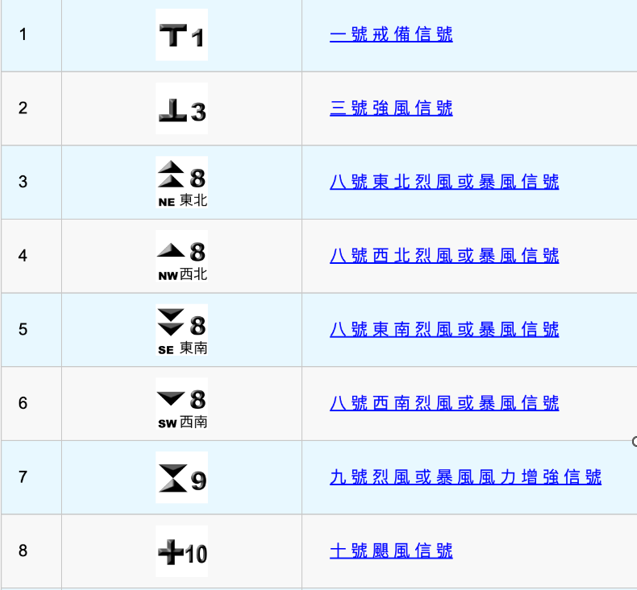 2暴雨预警0取消报警2暴雨预警1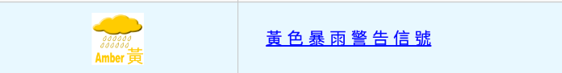 2暴雨预警2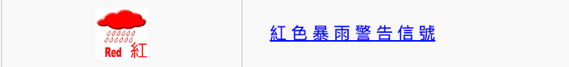 2暴雨预警3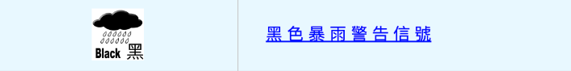 3雷暴预警0取消报警3雷暴预警1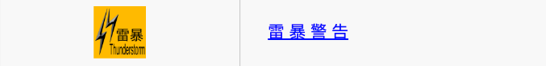 4水浸预警0取消报警4水浸预警1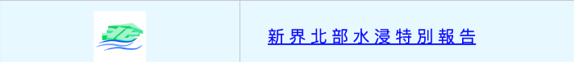 5山泥倾泻预警0取消报警5山泥倾泻预警1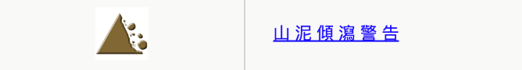 6强季风预警0取消报警6强季风预警1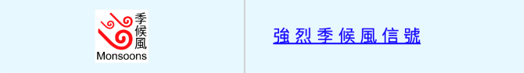 7霜冻预警0取消报警7霜冻预警1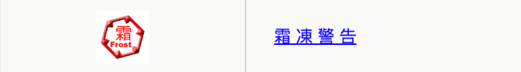 8火灾危险预警0取消报警8火灾危险预警1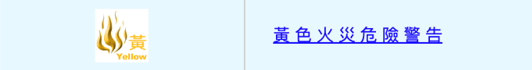 8火灾危险预警2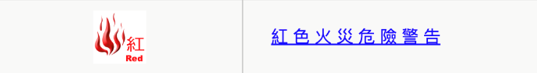 9气温预警0取消报警9气温预警1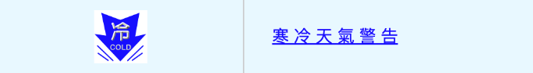 9气温预警2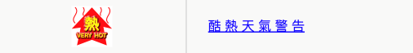 10海啸预警0取消报警10海啸预警1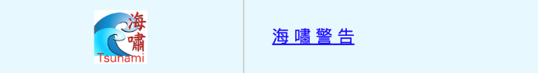 11暑热指数0取消报警11暑热指数1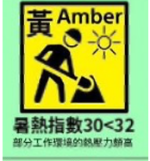 11暑热指数2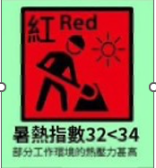 11暑热指数3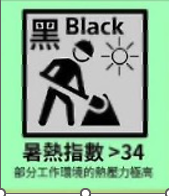 Byte offsetFormatNameScaleUnitDecription0U8minute-/--/-停留报警的时长（单位：分钟；取值范围 2 -- 60），这个时间长度内无活动会触发停留报警，Byte offsetFormatNameScaleUnitDecription0u8Type-/--/-类型见下面1u8Valid-/--/-临时有效，一直有效2U16Len-/--/-后面的指令长度4n-/--/-正文Byte offset  Format  Name   Decription1U8HEADER填充：0xFF1U8　SeqId填充：0x001U8End填充：0xFFByte offset  Format  Name   Decription1U8HEADER填充：0xFF 1U8SeqId填充：0x102U16years年份数据 1U8month月份数据 1U8Day日，数据1U8time时钟，数据 1U8Minute分钟，数据1U8Seconds秒钟，数据1U8End填充：0xFF